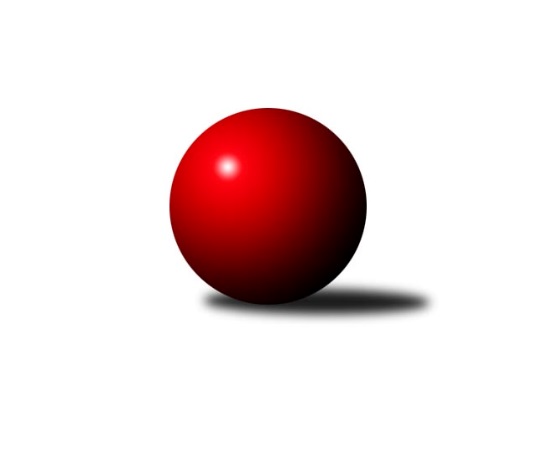 Č.8Ročník 2023/2024	4.6.2024 Krajský přebor Vysočina 2023/2024Statistika 8. kolaTabulka družstev:		družstvo	záp	výh	rem	proh	skore	sety	průměr	body	plné	dorážka	chyby	1.	TJ Nové Město na Moravě B	8	6	0	2	39.0 : 25.0 	(54.5 : 41.5)	2548	12	1762	786	38.4	2.	KK Jihlava C	7	5	0	2	37.0 : 19.0 	(49.0 : 35.0)	2486	10	1732	754	51	3.	TJ Sokol Cetoraz	7	4	0	3	34.0 : 22.0 	(48.5 : 35.5)	2449	8	1704	745	42.4	4.	TJ Sl. Kamenice nad Lipou B	7	4	0	3	33.0 : 23.0 	(47.0 : 37.0)	2549	8	1751	798	37.9	5.	TJ Spartak Pelhřimov B	7	3	1	3	26.5 : 29.5 	(41.0 : 43.0)	2414	7	1707	707	51.1	6.	TJ Spartak Pelhřimov C	7	3	1	3	26.0 : 30.0 	(36.5 : 47.5)	2316	7	1655	662	55.1	7.	TJ Sl. Kamenice nad Lipou C	7	3	0	4	23.5 : 32.5 	(39.5 : 44.5)	2509	6	1752	757	52.3	8.	TJ Třebíč C	7	2	0	5	21.0 : 35.0 	(38.0 : 46.0)	2456	4	1718	738	58.3	9.	TJ BOPO Třebíč B	7	1	0	6	16.0 : 40.0 	(30.0 : 54.0)	2315	2	1657	657	73.6Tabulka doma:		družstvo	záp	výh	rem	proh	skore	sety	průměr	body	maximum	minimum	1.	TJ Spartak Pelhřimov C	3	3	0	0	19.0 : 5.0 	(23.5 : 12.5)	2509	6	2534	2473	2.	TJ Sl. Kamenice nad Lipou B	4	3	0	1	23.0 : 9.0 	(31.0 : 17.0)	2650	6	2723	2587	3.	TJ Nové Město na Moravě B	4	3	0	1	20.0 : 12.0 	(30.0 : 18.0)	2465	6	2491	2433	4.	TJ Sokol Cetoraz	5	3	0	2	23.0 : 17.0 	(33.5 : 26.5)	2452	6	2544	2343	5.	KK Jihlava C	2	2	0	0	16.0 : 0.0 	(19.0 : 5.0)	2649	4	2687	2610	6.	TJ Třebíč C	3	2	0	1	15.0 : 9.0 	(21.5 : 14.5)	2608	4	2634	2578	7.	TJ Sl. Kamenice nad Lipou C	3	2	0	1	14.5 : 9.5 	(18.0 : 18.0)	2560	4	2591	2505	8.	TJ Spartak Pelhřimov B	4	1	1	2	14.0 : 18.0 	(22.0 : 26.0)	2492	3	2533	2431	9.	TJ BOPO Třebíč B	4	1	0	3	11.0 : 21.0 	(21.0 : 27.0)	2193	2	2365	2128Tabulka venku:		družstvo	záp	výh	rem	proh	skore	sety	průměr	body	maximum	minimum	1.	TJ Nové Město na Moravě B	4	3	0	1	19.0 : 13.0 	(24.5 : 23.5)	2576	6	2725	2460	2.	KK Jihlava C	5	3	0	2	21.0 : 19.0 	(30.0 : 30.0)	2453	6	2626	2257	3.	TJ Spartak Pelhřimov B	3	2	0	1	12.5 : 11.5 	(19.0 : 17.0)	2388	4	2495	2233	4.	TJ Sokol Cetoraz	2	1	0	1	11.0 : 5.0 	(15.0 : 9.0)	2448	2	2510	2386	5.	TJ Sl. Kamenice nad Lipou B	3	1	0	2	10.0 : 14.0 	(16.0 : 20.0)	2499	2	2512	2490	6.	TJ Sl. Kamenice nad Lipou C	4	1	0	3	9.0 : 23.0 	(21.5 : 26.5)	2513	2	2581	2421	7.	TJ Spartak Pelhřimov C	4	0	1	3	7.0 : 25.0 	(13.0 : 35.0)	2308	1	2464	2182	8.	TJ BOPO Třebíč B	3	0	0	3	5.0 : 19.0 	(9.0 : 27.0)	2355	0	2411	2262	9.	TJ Třebíč C	4	0	0	4	6.0 : 26.0 	(16.5 : 31.5)	2418	0	2458	2371Tabulka podzimní části:		družstvo	záp	výh	rem	proh	skore	sety	průměr	body	doma	venku	1.	TJ Nové Město na Moravě B	8	6	0	2	39.0 : 25.0 	(54.5 : 41.5)	2548	12 	3 	0 	1 	3 	0 	1	2.	KK Jihlava C	7	5	0	2	37.0 : 19.0 	(49.0 : 35.0)	2486	10 	2 	0 	0 	3 	0 	2	3.	TJ Sokol Cetoraz	7	4	0	3	34.0 : 22.0 	(48.5 : 35.5)	2449	8 	3 	0 	2 	1 	0 	1	4.	TJ Sl. Kamenice nad Lipou B	7	4	0	3	33.0 : 23.0 	(47.0 : 37.0)	2549	8 	3 	0 	1 	1 	0 	2	5.	TJ Spartak Pelhřimov B	7	3	1	3	26.5 : 29.5 	(41.0 : 43.0)	2414	7 	1 	1 	2 	2 	0 	1	6.	TJ Spartak Pelhřimov C	7	3	1	3	26.0 : 30.0 	(36.5 : 47.5)	2316	7 	3 	0 	0 	0 	1 	3	7.	TJ Sl. Kamenice nad Lipou C	7	3	0	4	23.5 : 32.5 	(39.5 : 44.5)	2509	6 	2 	0 	1 	1 	0 	3	8.	TJ Třebíč C	7	2	0	5	21.0 : 35.0 	(38.0 : 46.0)	2456	4 	2 	0 	1 	0 	0 	4	9.	TJ BOPO Třebíč B	7	1	0	6	16.0 : 40.0 	(30.0 : 54.0)	2315	2 	1 	0 	3 	0 	0 	3Tabulka jarní části:		družstvo	záp	výh	rem	proh	skore	sety	průměr	body	doma	venku	1.	TJ BOPO Třebíč B	0	0	0	0	0.0 : 0.0 	(0.0 : 0.0)	0	0 	0 	0 	0 	0 	0 	0 	2.	TJ Spartak Pelhřimov C	0	0	0	0	0.0 : 0.0 	(0.0 : 0.0)	0	0 	0 	0 	0 	0 	0 	0 	3.	TJ Sl. Kamenice nad Lipou C	0	0	0	0	0.0 : 0.0 	(0.0 : 0.0)	0	0 	0 	0 	0 	0 	0 	0 	4.	TJ Nové Město na Moravě B	0	0	0	0	0.0 : 0.0 	(0.0 : 0.0)	0	0 	0 	0 	0 	0 	0 	0 	5.	KK Jihlava C	0	0	0	0	0.0 : 0.0 	(0.0 : 0.0)	0	0 	0 	0 	0 	0 	0 	0 	6.	TJ Třebíč C	0	0	0	0	0.0 : 0.0 	(0.0 : 0.0)	0	0 	0 	0 	0 	0 	0 	0 	7.	TJ Spartak Pelhřimov B	0	0	0	0	0.0 : 0.0 	(0.0 : 0.0)	0	0 	0 	0 	0 	0 	0 	0 	8.	TJ Sokol Cetoraz	0	0	0	0	0.0 : 0.0 	(0.0 : 0.0)	0	0 	0 	0 	0 	0 	0 	0 	9.	TJ Sl. Kamenice nad Lipou B	0	0	0	0	0.0 : 0.0 	(0.0 : 0.0)	0	0 	0 	0 	0 	0 	0 	0 Zisk bodů pro družstvo:		jméno hráče	družstvo	body	zápasy	v %	dílčí body	sety	v %	1.	Michaela Vaníčková 	TJ Nové Město na Moravě B 	7	/	8	(88%)	13	/	16	(81%)	2.	Lukáš Pitrák 	TJ Spartak Pelhřimov C 	6	/	6	(100%)	9	/	12	(75%)	3.	Jan Škrampal 	TJ Sl. Kamenice nad Lipou B 	6	/	7	(86%)	11	/	14	(79%)	4.	Anna Partlová 	TJ Nové Město na Moravě B 	6	/	8	(75%)	12	/	16	(75%)	5.	Vladimír Dvořák 	KK Jihlava C 	5	/	6	(83%)	10	/	12	(83%)	6.	Markéta Zemanová 	TJ BOPO Třebíč B 	5	/	6	(83%)	8	/	12	(67%)	7.	Matouš Šimsa 	TJ Spartak Pelhřimov C 	5	/	7	(71%)	8	/	14	(57%)	8.	Michal Berka 	TJ Sl. Kamenice nad Lipou B 	5	/	7	(71%)	7.5	/	14	(54%)	9.	Roman Svojanovský 	TJ Nové Město na Moravě B 	5	/	8	(63%)	9	/	16	(56%)	10.	Miroslava Matejková 	TJ Spartak Pelhřimov B 	4	/	4	(100%)	6	/	8	(75%)	11.	Šárka Vacková 	KK Jihlava C 	4	/	4	(100%)	5	/	8	(63%)	12.	Michal Kuneš 	TJ Třebíč C 	4	/	5	(80%)	7	/	10	(70%)	13.	Radek Čejka 	TJ Sokol Cetoraz  	4	/	5	(80%)	7	/	10	(70%)	14.	Jan Pošusta 	TJ Sokol Cetoraz  	4	/	5	(80%)	6.5	/	10	(65%)	15.	Tomáš Dejmek 	KK Jihlava C 	4	/	5	(80%)	6	/	10	(60%)	16.	David Dúška 	TJ Sl. Kamenice nad Lipou B 	4	/	5	(80%)	6	/	10	(60%)	17.	Josef Melich 	TJ Sokol Cetoraz  	4	/	6	(67%)	9	/	12	(75%)	18.	Stanislav Kropáček 	TJ Spartak Pelhřimov C 	4	/	6	(67%)	6.5	/	12	(54%)	19.	František Novotný 	TJ Sokol Cetoraz  	4	/	7	(57%)	9	/	14	(64%)	20.	Darja Novotná 	TJ Sl. Kamenice nad Lipou C 	4	/	7	(57%)	9	/	14	(64%)	21.	Daniel Malý 	TJ BOPO Třebíč B 	4	/	7	(57%)	8.5	/	14	(61%)	22.	Radana Krausová 	KK Jihlava C 	3	/	4	(75%)	5	/	8	(63%)	23.	Vladimír Berka 	TJ Sokol Cetoraz  	3	/	4	(75%)	4	/	8	(50%)	24.	Kateřina Carvová 	TJ Spartak Pelhřimov B 	3	/	5	(60%)	7	/	10	(70%)	25.	Josef Fučík 	TJ Spartak Pelhřimov B 	3	/	5	(60%)	6	/	10	(60%)	26.	Dušan Macek 	TJ Sokol Cetoraz  	3	/	5	(60%)	5	/	10	(50%)	27.	David Schober ml.	TJ Sl. Kamenice nad Lipou B 	3	/	6	(50%)	9	/	12	(75%)	28.	Bohumil Nentvich 	TJ Spartak Pelhřimov B 	3	/	6	(50%)	7	/	12	(58%)	29.	David Schober st.	TJ Sl. Kamenice nad Lipou C 	3	/	6	(50%)	5.5	/	12	(46%)	30.	Milan Podhradský 	TJ Sl. Kamenice nad Lipou C 	3	/	6	(50%)	5	/	12	(42%)	31.	Pavel Kohout 	TJ Třebíč C 	3	/	7	(43%)	8	/	14	(57%)	32.	Vladimír Kantor 	TJ Třebíč C 	3	/	7	(43%)	7.5	/	14	(54%)	33.	Ladislav Štark 	TJ BOPO Třebíč B 	3	/	7	(43%)	7.5	/	14	(54%)	34.	Josef Šebek 	TJ Nové Město na Moravě B 	3	/	7	(43%)	6	/	14	(43%)	35.	Jaroslav Kasáček 	TJ Třebíč C 	3	/	7	(43%)	3.5	/	14	(25%)	36.	Milan Podhradský ml.	TJ Sl. Kamenice nad Lipou C 	2.5	/	7	(36%)	7	/	14	(50%)	37.	Tomáš Fürst 	KK Jihlava C 	2	/	2	(100%)	4	/	4	(100%)	38.	Zdeněk Topinka 	TJ Nové Město na Moravě B 	2	/	3	(67%)	3	/	6	(50%)	39.	Milan Kalivoda 	TJ Spartak Pelhřimov B 	2	/	4	(50%)	5	/	8	(63%)	40.	Simona Matulová 	KK Jihlava C 	2	/	4	(50%)	4	/	8	(50%)	41.	Filip Schober 	TJ Sl. Kamenice nad Lipou B 	2	/	4	(50%)	3.5	/	8	(44%)	42.	Jan Pošusta ml.	TJ Sokol Cetoraz  	2	/	4	(50%)	3	/	8	(38%)	43.	Milan Gregorovič 	TJ Třebíč C 	2	/	5	(40%)	7	/	10	(70%)	44.	Jiří Macko 	KK Jihlava C 	2	/	5	(40%)	6	/	10	(60%)	45.	Josef Směták 	TJ Spartak Pelhřimov B 	2	/	5	(40%)	5	/	10	(50%)	46.	Sára Turková 	TJ Spartak Pelhřimov C 	2	/	5	(40%)	5	/	10	(50%)	47.	Václav Brávek 	TJ Sokol Cetoraz  	2	/	5	(40%)	4	/	10	(40%)	48.	Pavel Zedník 	TJ Sl. Kamenice nad Lipou C 	2	/	6	(33%)	4.5	/	12	(38%)	49.	Jaroslav Nedoma 	KK Jihlava C 	2	/	6	(33%)	3	/	12	(25%)	50.	Jiří Faldík 	TJ Nové Město na Moravě B 	2	/	7	(29%)	6	/	14	(43%)	51.	František Housa 	TJ Sl. Kamenice nad Lipou C 	2	/	7	(29%)	5.5	/	14	(39%)	52.	Vojtěch Štursa 	TJ Spartak Pelhřimov C 	2	/	7	(29%)	3	/	14	(21%)	53.	Jaroslav Benda 	TJ Spartak Pelhřimov B 	1.5	/	5	(30%)	4	/	10	(40%)	54.	Petr Dobeš st.	TJ Třebíč C 	1	/	1	(100%)	2	/	2	(100%)	55.	Jakub Toman 	KK Jihlava C 	1	/	1	(100%)	2	/	2	(100%)	56.	Petr Bína 	TJ Sl. Kamenice nad Lipou C 	1	/	1	(100%)	2	/	2	(100%)	57.	Petra Schoberová 	TJ Sl. Kamenice nad Lipou B 	1	/	1	(100%)	2	/	2	(100%)	58.	Karel Hlisnikovský 	TJ Nové Město na Moravě B 	1	/	1	(100%)	1	/	2	(50%)	59.	Luboš Strnad 	KK Jihlava C 	1	/	3	(33%)	2	/	6	(33%)	60.	Jan Podhradský 	TJ Sl. Kamenice nad Lipou B 	1	/	4	(25%)	3	/	8	(38%)	61.	Jiří Partl 	TJ Nové Město na Moravě B 	1	/	5	(20%)	3.5	/	10	(35%)	62.	Václav Rychtařík nejml.	TJ Sl. Kamenice nad Lipou B 	1	/	5	(20%)	1.5	/	10	(15%)	63.	Jiří Zeman 	TJ BOPO Třebíč B 	1	/	6	(17%)	3	/	12	(25%)	64.	Valerie Štarková 	TJ BOPO Třebíč B 	1	/	7	(14%)	3	/	14	(21%)	65.	Tomáš Turek 	TJ Spartak Pelhřimov C 	1	/	7	(14%)	3	/	14	(21%)	66.	Milan Lenz 	TJ Třebíč C 	1	/	7	(14%)	2	/	14	(14%)	67.	Aleš Hrstka 	TJ Nové Město na Moravě B 	0	/	1	(0%)	1	/	2	(50%)	68.	Štepán Zolman 	KK Jihlava C 	0	/	1	(0%)	0	/	2	(0%)	69.	Aleš Schober 	TJ Sl. Kamenice nad Lipou C 	0	/	1	(0%)	0	/	2	(0%)	70.	Lukáš Melichar 	TJ Spartak Pelhřimov B 	0	/	1	(0%)	0	/	2	(0%)	71.	Dominik Schober 	TJ Sl. Kamenice nad Lipou B 	0	/	1	(0%)	0	/	2	(0%)	72.	Dominika Kočířová 	TJ BOPO Třebíč B 	0	/	1	(0%)	0	/	2	(0%)	73.	Daniel Kočíř 	TJ BOPO Třebíč B 	0	/	2	(0%)	0	/	4	(0%)	74.	Jana Pliešovská 	TJ Spartak Pelhřimov B 	0	/	2	(0%)	0	/	4	(0%)	75.	Martin Michal 	TJ Třebíč C 	0	/	3	(0%)	1	/	6	(17%)	76.	Zdeňka Vytisková 	TJ Spartak Pelhřimov C 	0	/	3	(0%)	1	/	6	(17%)	77.	Zdeňka Kolářová 	TJ BOPO Třebíč B 	0	/	3	(0%)	0	/	6	(0%)	78.	Gabriela Malá 	TJ BOPO Třebíč B 	0	/	3	(0%)	0	/	6	(0%)	79.	Eliška Kochová 	TJ Spartak Pelhřimov B 	0	/	6	(0%)	2	/	12	(17%)Průměry na kuželnách:		kuželna	průměr	plné	dorážka	chyby	výkon na hráče	1.	TJ Třebíč, 1-4	2575	1784	791	49.0	(429.3)	2.	Kamenice, 1-4	2560	1768	791	51.0	(426.7)	3.	Pelhřimov, 1-4	2497	1744	753	47.1	(416.3)	4.	KK PSJ Jihlava, 1-4	2491	1732	758	48.3	(415.2)	5.	TJ Nové Město n.M., 1-2	2444	1719	725	47.9	(407.4)	6.	TJ Sokol Cetoraz, 1-2	2437	1704	733	45.5	(406.3)	7.	TJ Bopo Třebíč, 1-2	2228	1605	623	70.1	(371.4)Nejlepší výkony na kuželnách:TJ Třebíč, 1-4TJ Nové Město na Moravě B	2640	4. kolo	Milan Gregorovič 	TJ Třebíč C	489	2. koloTJ Třebíč C	2634	2. kolo	Jaroslav Kasáček 	TJ Třebíč C	476	6. koloTJ Třebíč C	2612	6. kolo	Jiří Partl 	TJ Nové Město na Moravě B	473	4. koloTJ Sl. Kamenice nad Lipou C	2578	6. kolo	Pavel Kohout 	TJ Třebíč C	473	2. koloTJ Třebíč C	2578	4. kolo	Michaela Vaníčková 	TJ Nové Město na Moravě B	470	4. koloTJ BOPO Třebíč B	2411	2. kolo	Michal Kuneš 	TJ Třebíč C	468	4. kolo		. kolo	Milan Podhradský ml.	TJ Sl. Kamenice nad Lipou C	465	6. kolo		. kolo	Vladimír Kantor 	TJ Třebíč C	462	4. kolo		. kolo	Milan Gregorovič 	TJ Třebíč C	460	4. kolo		. kolo	Anna Partlová 	TJ Nové Město na Moravě B	456	4. koloKamenice, 1-4TJ Nové Město na Moravě B	2725	6. kolo	Václav Rychtařík nejml.	TJ Sl. Kamenice nad Lipou B	483	6. koloTJ Sl. Kamenice nad Lipou B	2723	6. kolo	Pavel Kohout 	TJ Třebíč C	476	1. koloTJ Sl. Kamenice nad Lipou B	2686	8. kolo	Roman Svojanovský 	TJ Nové Město na Moravě B	472	6. koloTJ Sl. Kamenice nad Lipou B	2603	4. kolo	Josef Šebek 	TJ Nové Město na Moravě B	469	6. koloTJ Sl. Kamenice nad Lipou C	2591	2. kolo	Anna Partlová 	TJ Nové Město na Moravě B	469	2. koloTJ Sl. Kamenice nad Lipou B	2587	1. kolo	Michal Berka 	TJ Sl. Kamenice nad Lipou B	467	6. koloTJ Sl. Kamenice nad Lipou C	2585	7. kolo	David Schober ml.	TJ Sl. Kamenice nad Lipou B	466	8. koloTJ Sl. Kamenice nad Lipou C	2581	8. kolo	Jan Škrampal 	TJ Sl. Kamenice nad Lipou B	466	1. koloKK Jihlava C	2567	5. kolo	Jan Škrampal 	TJ Sl. Kamenice nad Lipou B	462	6. koloTJ Nové Město na Moravě B	2532	2. kolo	Milan Podhradský 	TJ Sl. Kamenice nad Lipou C	462	8. koloPelhřimov, 1-4KK Jihlava C	2626	8. kolo	Vojtěch Štursa 	TJ Spartak Pelhřimov C	469	3. koloTJ Spartak Pelhřimov C	2534	7. kolo	Josef Směták 	TJ Spartak Pelhřimov B	466	4. koloTJ Spartak Pelhřimov B	2533	8. kolo	Radana Krausová 	KK Jihlava C	462	8. koloTJ Spartak Pelhřimov B	2528	4. kolo	David Dúška 	TJ Sl. Kamenice nad Lipou B	460	7. koloTJ Spartak Pelhřimov C	2520	3. kolo	Stanislav Kropáček 	TJ Spartak Pelhřimov C	459	7. koloTJ Sl. Kamenice nad Lipou B	2512	2. kolo	Petr Dobeš st.	TJ Třebíč C	458	5. koloTJ Sokol Cetoraz 	2510	4. kolo	Jaroslav Benda 	TJ Spartak Pelhřimov B	457	2. koloTJ Sl. Kamenice nad Lipou B	2503	7. kolo	Stanislav Kropáček 	TJ Spartak Pelhřimov C	453	6. koloTJ Spartak Pelhřimov B	2475	6. kolo	Lukáš Pitrák 	TJ Spartak Pelhřimov C	452	5. koloTJ Spartak Pelhřimov C	2473	5. kolo	Vladimír Dvořák 	KK Jihlava C	452	8. koloKK PSJ Jihlava, 1-4KK Jihlava C	2687	7. kolo	Radana Krausová 	KK Jihlava C	472	7. koloKK Jihlava C	2610	4. kolo	Vladimír Dvořák 	KK Jihlava C	466	7. koloTJ Třebíč C	2400	7. kolo	Tomáš Fürst 	KK Jihlava C	465	7. koloTJ Spartak Pelhřimov C	2267	4. kolo	Vladimír Dvořák 	KK Jihlava C	454	4. kolo		. kolo	Jakub Toman 	KK Jihlava C	446	4. kolo		. kolo	Tomáš Dejmek 	KK Jihlava C	444	7. kolo		. kolo	Jiří Macko 	KK Jihlava C	444	4. kolo		. kolo	Pavel Kohout 	TJ Třebíč C	441	7. kolo		. kolo	Jaroslav Nedoma 	KK Jihlava C	441	4. kolo		. kolo	Jaroslav Nedoma 	KK Jihlava C	424	7. koloTJ Nové Město n.M., 1-2TJ Spartak Pelhřimov B	2495	5. kolo	Tomáš Fürst 	KK Jihlava C	478	3. koloTJ Nové Město na Moravě B	2491	3. kolo	Bohumil Nentvich 	TJ Spartak Pelhřimov B	457	5. koloKK Jihlava C	2489	3. kolo	Roman Svojanovský 	TJ Nové Město na Moravě B	444	5. koloTJ Nové Město na Moravě B	2488	5. kolo	Michaela Vaníčková 	TJ Nové Město na Moravě B	442	5. koloTJ Nové Město na Moravě B	2446	1. kolo	Šárka Vacková 	KK Jihlava C	434	3. koloTJ Nové Město na Moravě B	2433	7. kolo	Anna Partlová 	TJ Nové Město na Moravě B	429	3. koloTJ BOPO Třebíč B	2393	7. kolo	Miroslava Matejková 	TJ Spartak Pelhřimov B	429	5. koloTJ Spartak Pelhřimov C	2319	1. kolo	Vladimír Dvořák 	KK Jihlava C	428	3. kolo		. kolo	Josef Šebek 	TJ Nové Město na Moravě B	426	5. kolo		. kolo	Michaela Vaníčková 	TJ Nové Město na Moravě B	422	1. koloTJ Sokol Cetoraz, 1-2TJ Sokol Cetoraz 	2544	5. kolo	Jan Škrampal 	TJ Sl. Kamenice nad Lipou B	467	5. koloTJ Sl. Kamenice nad Lipou B	2490	5. kolo	František Novotný 	TJ Sokol Cetoraz 	453	5. koloTJ Sokol Cetoraz 	2482	2. kolo	Dušan Macek 	TJ Sokol Cetoraz 	451	3. koloTJ Sokol Cetoraz 	2478	3. kolo	Josef Melich 	TJ Sokol Cetoraz 	443	2. koloTJ Sl. Kamenice nad Lipou C	2473	1. kolo	František Novotný 	TJ Sokol Cetoraz 	443	2. koloTJ Nové Město na Moravě B	2460	8. kolo	Vladimír Kantor 	TJ Třebíč C	440	3. koloTJ Sokol Cetoraz 	2411	1. kolo	Josef Melich 	TJ Sokol Cetoraz 	437	3. koloTJ Třebíč C	2371	3. kolo	Michal Kuneš 	TJ Třebíč C	436	3. koloTJ Sokol Cetoraz 	2343	8. kolo	Vladimír Berka 	TJ Sokol Cetoraz 	435	5. koloKK Jihlava C	2326	2. kolo	Josef Melich 	TJ Sokol Cetoraz 	435	1. koloTJ Bopo Třebíč, 1-2TJ Sokol Cetoraz 	2386	6. kolo	Markéta Zemanová 	TJ BOPO Třebíč B	430	8. koloTJ BOPO Třebíč B	2365	8. kolo	Daniel Malý 	TJ BOPO Třebíč B	427	8. koloKK Jihlava C	2257	1. kolo	František Novotný 	TJ Sokol Cetoraz 	422	6. koloTJ Spartak Pelhřimov B	2233	3. kolo	Tomáš Dejmek 	KK Jihlava C	420	1. koloTJ Spartak Pelhřimov C	2182	8. kolo	Daniel Malý 	TJ BOPO Třebíč B	417	3. koloTJ BOPO Třebíč B	2148	1. kolo	Lukáš Pitrák 	TJ Spartak Pelhřimov C	415	8. koloTJ BOPO Třebíč B	2129	3. kolo	Dušan Macek 	TJ Sokol Cetoraz 	407	6. koloTJ BOPO Třebíč B	2128	6. kolo	Radek Čejka 	TJ Sokol Cetoraz 	405	6. kolo		. kolo	Josef Směták 	TJ Spartak Pelhřimov B	405	3. kolo		. kolo	Jiří Zeman 	TJ BOPO Třebíč B	403	8. koloČetnost výsledků:	8.0 : 0.0	2x	7.0 : 1.0	5x	6.5 : 1.5	1x	6.0 : 2.0	8x	5.0 : 3.0	4x	4.0 : 4.0	1x	3.0 : 5.0	6x	2.0 : 6.0	4x	0.0 : 8.0	1x